上海彩虹鱼海洋科技股份有限公司上海彩虹鱼海洋科技股份有限公司成立于2014年，是一家以海洋大数据的收集、分析和应用开发为核心业务的高新技术企业。公司致力于为员工提供发展平台，重视对员工的培养，提供合适的发展机会。公司拥有覆盖近岸和大洋的全海域科考船船队、专业的环境调查技术服务团队、技术力量雄厚的海洋调查设备研发团队。除了数次前往目前世界海洋最深处“马里亚纳海沟”进行海洋科考外，公司还拥有遍布全球的国内外海洋科考基地。另外，公司拥有先进的海洋大数据技术应用团队，可提供从前端的海洋数据采集，到后端的海洋数据分析、以及海洋数据展示、海洋数据应用等完整的海洋大数据综合服务。海洋信息科技和海洋大数据是建设海洋强国和发展海洋战略新兴产业的基石，彩虹鱼以“海洋大数据综合服务 Smart Ocean Solutions“为发展方向，自主打造“慧海云”海洋大数据智能决策支撑系统，成就彩虹鱼四大业务板块：数据集成服务、生态环境服务、水下工程服务和资产管理服务提供了有力的技术保障，形成“五位一体“战略发展布局。随着公司业务的不断扩大，现面向校内外公开招聘海洋科技人才，工作地点：上海临港。彩虹鱼职业机会基本要求：遵纪守法，品行端正，诚实守信。具有良好的职业和学术道德，有组织纪律性，有团队合作意识，有探索精神，善于学习，能够严格遵守公司的各项制度。应聘方式：简历投递邮箱humanresource@rainbowfish11000.com邮件主题请注明：应聘岗位+姓名+学校招聘流程；投递简历简历筛选面试签订合同薪酬福利有竞争力的薪酬体系上海户籍优先落户政策带薪年假、假日福利五险一金、商业保险公司补贴、地区政府补贴多方面全方位的培训、团建弹性工作时间联系我们公众微信：彩虹鱼深海11000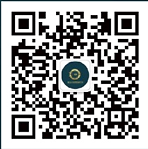 微博：深渊彩虹鱼网页：www.rainbowfish11000.com公司地址上海市浦东新区南汇新城镇海基六路218弄7号楼岗位要求项目咨询师负责水环境规划咨询方向的项目策划及售前支持；海洋生态和环境相关专业；负责完成市场项目的需求调研、方案编写和用户现场宣讲；负责项目招标投标策划、技术文件编制、答疑；参与重要市场客户信息化规划和建设，协助进行市场前期业务引导工作市场销售负责海洋相关业务市场开拓；负责海洋和环境大数据相关项目的销售，通过各种渠道开拓市场，完成下达的销售任务； 制定销售计划、挖掘市场机会，建立并维护良好的客户关系，形成持续的合作；与老客户保持良好的沟通与联络，随时了解客户状态； 对客户进行管理，有效收集客户需求，为客户提供解决方案；负责与客户的商务谈判和合同签署，收款跟进规划咨询师分析研究与国家政策、宏观经济和行业对公司战略及发展的影响，协助上级领导建立决策参考信息库；结合集团战略规划发展要求，负责撰写、完善公司战略规划及实施方案；协助负责战略规划分解，对战略实施进行监控与预警；研究海洋产业发展模式并进行分析，掌握海洋行业政策，为公司重大事项决策提供支持报告；经济、规划相关专业（海洋方向优先）海洋数据处理工程师计算机、数学、统计、海洋等相关专业；精通python，熟悉python数据处理工具库pandas、sklearn等熟练Mysql、Hbase、MongDB数据库基础操作；对海洋数据有一定的理解，对常用数据格式netcdf、grib2等有一定了解Web后端开发工程师计算机、软件等相关专业毕业生；熟悉主流Python Web开发框架，Django、Flask等；熟悉Mysql、Postgresql等数据库操作；有相关项目开发经验者优先前端开发工程师计算机软件及相关专业，本科以上学历； 熟练掌握javascript、html及css； 熟悉Vue等组件开发，熟悉Webpack工作使用； 有相关项目开发经验者优先Web可视化工程师具备GIS、BIM、数据可视化领域的相关专业；熟悉三维可视化和计算机图形学相关知识，对三维计算机技术有较深入的了解；精通ThreeJS、WebGL、ECharts等相关的知识和技术；熟悉Cesium、OpenLayers等二、三维地图应用开发；熟悉常见的模型、图层的格式和处理算法工程师本科及以上学历，计算机视觉、模式识别、图像处理相关专业；精通C、Phthon等编程语言 ，有较强的编码能力；熟悉计算机视觉、模式识别等知识GIS工程师本科及以上学历，地理信息系统、海洋、测绘、计算机相关专业背景；可熟练应用arcgis、erdas、envi、cad、supermap等软件中的2项进行数据处理和分析应用；熟悉arcgis、open layers开发流程，有开发经验的优先；有一定的文字功底，在校期间有项目经验优先；有团队精神，可适应短期出差硬件工程师能够熟练进行水下装备电子零部件的选型、调试；负责解决有缆信号传输设备选型与调试；能够运用传感器卫星传输问题，以及设备系统联调；具有一年以上工作经验者优先电控工程师熟练掌握硬件电路设计软件；能够进行嵌入式系统程序编写；独立调试水下机器人等水下装备的电控系统电气工程师强电、大电流系统的电气设备选型、测试；熟练掌握电路设计软件，可完成电路原理图和印刷电路板图设计，具有核算工程成本能力；有电缆远距离传输电力方案的解决和调试经验；能够独立撰写锂电池供电的技术方案，独立进行选型及调试海洋信息主管负责数值预报模式计算及调试，系统软件模块开发，基于监测、模拟的项目数据进行数据分析，编写分析报告；熟练掌握Java、C、Python等至少一门计算机编程语言；具有环境大数据分析与应用等方面经验和经历的优先；研究生及以上学历；工作地点：广州海洋生态修复工程师负责海洋生态修复方案编制，报告撰写等；有生态调查、生态修复、生态评估、环境规划等相关项目经验，基本具备独立承担项目能力；负责带领团队按计划推进项目实施，完成技术报告编制、评审和报批等相关工作；有相关工作经验优先；工作地点：广州海洋监测主管负责海洋水质调查和海洋环境监测相关工作；适应出海（出差）作业；海洋行业3年以上工作经验；研究生及以上学历；工作地点：广州985院校应届毕业生，有海洋相关经验优先985院校应届毕业生，有海洋相关经验优先